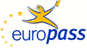 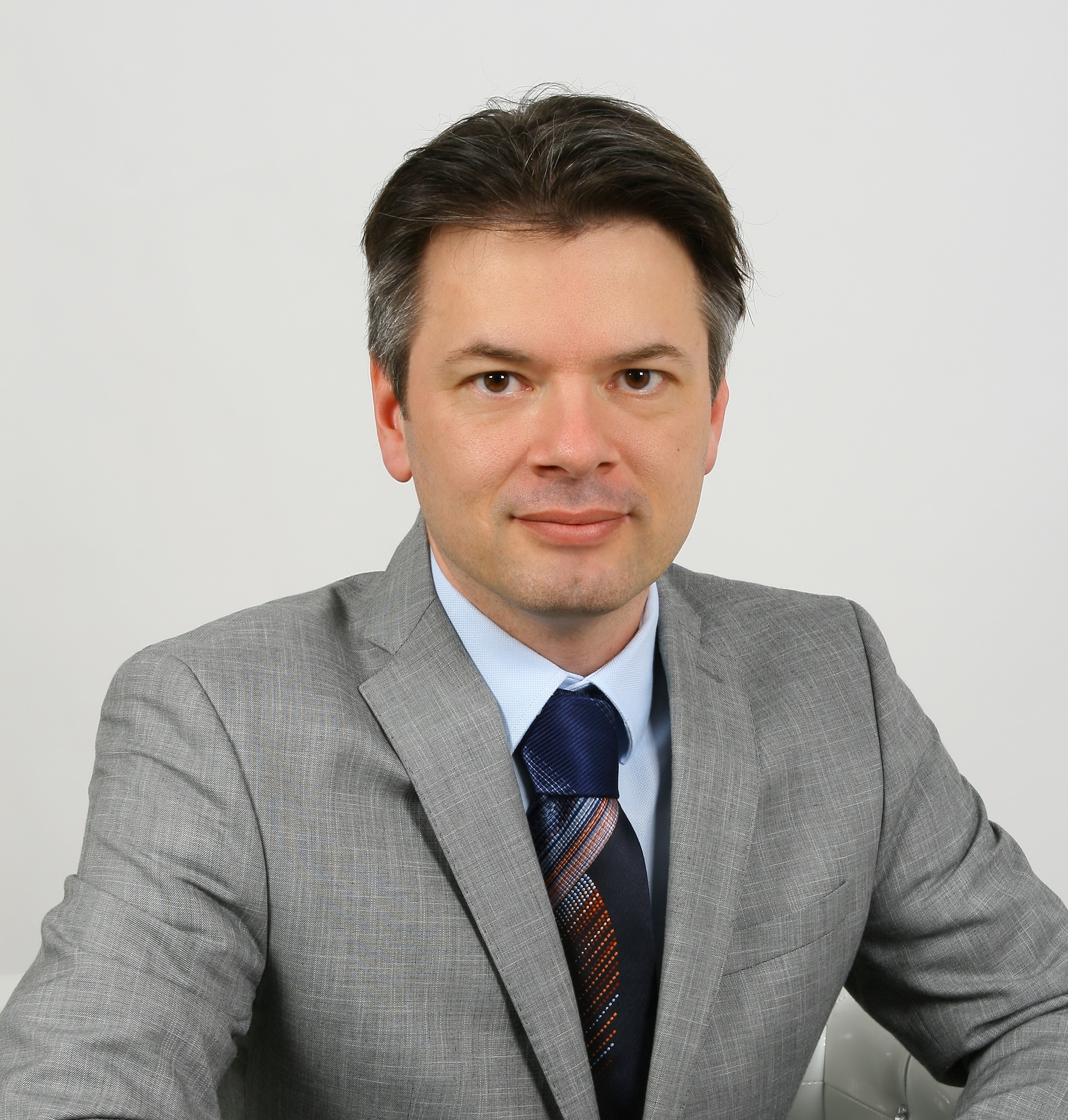 Europass CV Europass CV Europass CV Personal informationPersonal informationPersonal informationPersonal informationPersonal informationPersonal informationSurname(s) / First name(s)Surname(s) / First name(s)Surname(s) / First name(s)Brezovnik BoštjanBrezovnik BoštjanBrezovnik BoštjanAddressAddressAddressMedvedova ulica 12, 2000 Maribor, SloveniaMedvedova ulica 12, 2000 Maribor, SloveniaMedvedova ulica 12, 2000 Maribor, SloveniaPhonePhonePhone  +386 31 687 788E-mailE-mailE-mailbostjan.brezovnik@lex-localis.infobostjan.brezovnik@lex-localis.infobostjan.brezovnik@lex-localis.infoNationalityNationalityNationalitySlovenianSlovenianSlovenianDate of birthDate of birthDate of birth19 April 197619 April 197619 April 1976GenderGenderGendermalemalemaleWork experience – employmentWork experience – employmentWork experience – employmentWork experience – employmentWork experience – employmentWork experience – employmentPeriodPeriodPeriodfrom 2001 to presentfrom 2001 to presentfrom 2001 to presentEmployment or positionEmployment or positionEmployment or positionUniversity teacher (associate professor)University teacher (associate professor)University teacher (associate professor)Main duties and competencesMain duties and competencesMain duties and competencesLecturer at undergraduate and postgraduate studies in the field of law (Public Administration, Public Administration System, Public Law, Local Self-Government).Lecturer at undergraduate and postgraduate studies in the field of law (Public Administration, Public Administration System, Public Law, Local Self-Government).Lecturer at undergraduate and postgraduate studies in the field of law (Public Administration, Public Administration System, Public Law, Local Self-Government).Name and address of employerName and address of employerName and address of employerMaria Curie-Skłodowska University in Lublin, Faculty of Law and Administration (personal web page)pl. Marii Curie-Skłodowskiej 5, 20-031 Lublin, PolandMaria Curie-Skłodowska University in Lublin, Faculty of Law and Administration (personal web page)pl. Marii Curie-Skłodowskiej 5, 20-031 Lublin, PolandMaria Curie-Skłodowska University in Lublin, Faculty of Law and Administration (personal web page)pl. Marii Curie-Skłodowskiej 5, 20-031 Lublin, PolandType of activity or divisionType of activity or divisionType of activity or divisionTertiary education affairs, public sectorTertiary education affairs, public sectorTertiary education affairs, public sectorPeriodPeriodPeriod2020 to present2020 to present2020 to presentEmployment or positionEmployment or positionEmployment or positionUniversity teacher (associate professor)University teacher (associate professor)University teacher (associate professor)Main duties and competencesMain duties and competencesMain duties and competencesLecturer at undergraduate and postgraduate studies in the field of law (Public Administration, Public Administration System, Public Law, Local Self-Government).Lecturer at undergraduate and postgraduate studies in the field of law (Public Administration, Public Administration System, Public Law, Local Self-Government).Lecturer at undergraduate and postgraduate studies in the field of law (Public Administration, Public Administration System, Public Law, Local Self-Government).Name and address of employerName and address of employerName and address of employerNew University, European Faculty of Law (personal web page)Delpinova 18b, 5000 Nova Gorica, SloveniaNew University, European Faculty of Law (personal web page)Delpinova 18b, 5000 Nova Gorica, SloveniaNew University, European Faculty of Law (personal web page)Delpinova 18b, 5000 Nova Gorica, SloveniaType of activity or divisionType of activity or divisionType of activity or divisionTertiary education affairs, public sectorTertiary education affairs, public sectorTertiary education affairs, public sectorPeriodPeriodPeriod2020 to present2020 to present2020 to presentEmployment or positionEmployment or positionEmployment or positionUniversity teacher (associate professor)University teacher (associate professor)University teacher (associate professor)Main duties and competencesMain duties and competencesMain duties and competencesLecturer at undergraduate studies in the field of law (Public Administration).Lecturer at undergraduate studies in the field of law (Public Administration).Lecturer at undergraduate studies in the field of law (Public Administration).Name and address of employerName and address of employerName and address of employerUniversity of Ljubljana, Faculty of LawPoljanski nasip 2, 1000 Ljubljana, SloveniaUniversity of Ljubljana, Faculty of LawPoljanski nasip 2, 1000 Ljubljana, SloveniaUniversity of Ljubljana, Faculty of LawPoljanski nasip 2, 1000 Ljubljana, SloveniaType of activity or divisionType of activity or divisionType of activity or divisionTertiary education affairs, public sectorTertiary education affairs, public sectorTertiary education affairs, public sectorPeriodPeriodPeriod201920192019Employment or positionEmployment or positionEmployment or positionUniversity teacher (assistant/assistant professor / associate professor)University teacher (assistant/assistant professor / associate professor)University teacher (assistant/assistant professor / associate professor)Main duties and competencesMain duties and competencesMain duties and competencesLecturer at undergraduate and postgraduate studies in the field of law (Public Administration, Public Administration System, Public Law, Local Self-Government).Lecturer at undergraduate and postgraduate studies in the field of law (Public Administration, Public Administration System, Public Law, Local Self-Government).Lecturer at undergraduate and postgraduate studies in the field of law (Public Administration, Public Administration System, Public Law, Local Self-Government).Name and address of employerName and address of employerName and address of employerUniversity of Maribor, Faculty of LawMladinska ulica 9, 2000 Maribor, SloveniaUniversity of Maribor, Faculty of LawMladinska ulica 9, 2000 Maribor, SloveniaUniversity of Maribor, Faculty of LawMladinska ulica 9, 2000 Maribor, SloveniaType of activity or divisionType of activity or divisionType of activity or divisionTertiary education affairs, public sectorTertiary education affairs, public sectorTertiary education affairs, public sectorPeriodPeriodPeriod2002 to 20192002 to 20192002 to 2019Employment or positionEmployment or positionEmployment or positionSenior Research Associate Senior Research Associate Senior Research Associate Main duties and competencesMain duties and competencesMain duties and competencesCooperation in project: Adjustment of the Slovenian economy and development identity of Slovenia in the EUCooperation in project: Adjustment of the Slovenian economy and development identity of Slovenia in the EUCooperation in project: Adjustment of the Slovenian economy and development identity of Slovenia in the EUName and address of employerName and address of employerName and address of employerUniversity of Maribor, Faculty of Economics and BusinessRazlagova 14, 2000 Maribor, SloveniaUniversity of Maribor, Faculty of Economics and BusinessRazlagova 14, 2000 Maribor, SloveniaUniversity of Maribor, Faculty of Economics and BusinessRazlagova 14, 2000 Maribor, SloveniaType of activity or divisionType of activity or divisionType of activity or divisionresearchresearchresearchPeriodPeriodPeriod2019 2019 2019 Employment or positionEmployment or positionEmployment or positionDirector Director Director Main duties and competencesMain duties and competencesMain duties and competencesManagement and directing the institute Management and directing the institute Management and directing the institute Name and address of employerName and address of employerName and address of employerInstitute for Local Self-Government MariborSmetanova ulica 30, 2000 Maribor, SloveniaInstitute for Local Self-Government MariborSmetanova ulica 30, 2000 Maribor, SloveniaInstitute for Local Self-Government MariborSmetanova ulica 30, 2000 Maribor, SloveniaType of activity or divisionType of activity or divisionType of activity or divisionresearchresearchresearchPeriodPeriodPeriod2002 …2002 …2002 …Employment or positionEmployment or positionEmployment or positionHead of the University of Maribor Press Head of the University of Maribor Press Head of the University of Maribor Press Main duties and competencesMain duties and competencesMain duties and competencesManagement and directing the University of Maribor Press Management and directing the University of Maribor Press Management and directing the University of Maribor Press Name and address of employerName and address of employerName and address of employerUniversity of Maribor, University of Maribor PressUniversity of Maribor, University of Maribor PressUniversity of Maribor, University of Maribor PressType of activity or divisionType of activity or divisionType of activity or divisionmanagementmanagementmanagementPeriodPeriodPeriod2016 – 20172016 – 20172016 – 2017Employment or positionEmployment or positionEmployment or positionResearcher and member of project groupsResearcher and member of project groupsResearcher and member of project groupsMain duties and competencesMain duties and competencesMain duties and competencesCooperation in projects in the field of institute's activitiesCooperation in projects in the field of institute's activitiesCooperation in projects in the field of institute's activitiesName and address of employerName and address of employerName and address of employerEIPF, d.o.o., Economic Institute of the Faculty of Law EIPF, d.o.o., Economic Institute of the Faculty of Law EIPF, d.o.o., Economic Institute of the Faculty of Law Type of activity or divisionType of activity or divisionType of activity or divisionEconomic and financial analysis, financial, business and economic consulting.Economic and financial analysis, financial, business and economic consulting.Economic and financial analysis, financial, business and economic consulting.Period:Period:Period:201720172017Membership in professional councils/advisory work groups/associations/Membership in professional councils/advisory work groups/associations/Membership in professional councils/advisory work groups/associations/Membership in professional councils/advisory work groups/associations/Membership in professional councils/advisory work groups/associations/Membership in professional councils/advisory work groups/associations/MembershipMembershipNational Council of the Republic of Slovenia: Group of independent experts for regionalisation of the Republic of Slovenia (head of the group) (2019 to present)National Council of the Republic of Slovenia: Group of independent experts for regionalisation of the Republic of Slovenia (head of the group) (2019 to present)National Council of the Republic of Slovenia: Group of independent experts for regionalisation of the Republic of Slovenia (head of the group) (2019 to present)National Council of the Republic of Slovenia: Group of independent experts for regionalisation of the Republic of Slovenia (head of the group) (2019 to present)MembershipMembershipCouncil of Europe: Group of independent experts on the European Charter of local self-government (GIE) (2018 to present)Council of Europe: Group of independent experts on the European Charter of local self-government (GIE) (2018 to present)Council of Europe: Group of independent experts on the European Charter of local self-government (GIE) (2018 to present)Council of Europe: Group of independent experts on the European Charter of local self-government (GIE) (2018 to present)MembershipMembershipGovernment of the Republic of Slovenia/PM – Strategic Council for Regionalisation and Decentralisation (2008 – 2009)Government of the Republic of Slovenia/PM – Strategic Council for Regionalisation and Decentralisation (2008 – 2009)Government of the Republic of Slovenia/PM – Strategic Council for Regionalisation and Decentralisation (2008 – 2009)Government of the Republic of Slovenia/PM – Strategic Council for Regionalisation and Decentralisation (2008 – 2009)MembershipMembershipGovernment of the Republic of Slovenia/MPA – Council for the Selection of Public officials (2008 – 2009)Government of the Republic of Slovenia/MPA – Council for the Selection of Public officials (2008 – 2009)Government of the Republic of Slovenia/MPA – Council for the Selection of Public officials (2008 – 2009)Government of the Republic of Slovenia/MPA – Council for the Selection of Public officials (2008 – 2009)EditorshipEditorshipEditorshipEditorshipEditorshipEditorshipEditor-in-Chief:Editor-in-Chief:Lex localis – Journal of local self-governmentLex localis - Journal of Local Self-Government (established in 2003) is an international journal for the study of the politics, administration and management of local affairs. Articles appearing in Lex localis abstracted and indexed in Social Sciences Citation Index (SSCI), CSA Worldwide Political Science Abstracts, Current Geographical Publications, CSA PAIS International, Academic's OneFile (Gale), ERIH Plus, International Political Science Abstracts, ProQuest, Scopus, International Bibliography of Periodical Literature (IBZ), International Bibliography of the Social Sciences (IBSS).Lex localis – Journal of local self-governmentLex localis - Journal of Local Self-Government (established in 2003) is an international journal for the study of the politics, administration and management of local affairs. Articles appearing in Lex localis abstracted and indexed in Social Sciences Citation Index (SSCI), CSA Worldwide Political Science Abstracts, Current Geographical Publications, CSA PAIS International, Academic's OneFile (Gale), ERIH Plus, International Political Science Abstracts, ProQuest, Scopus, International Bibliography of Periodical Literature (IBZ), International Bibliography of the Social Sciences (IBSS).Lex localis – Journal of local self-governmentLex localis - Journal of Local Self-Government (established in 2003) is an international journal for the study of the politics, administration and management of local affairs. Articles appearing in Lex localis abstracted and indexed in Social Sciences Citation Index (SSCI), CSA Worldwide Political Science Abstracts, Current Geographical Publications, CSA PAIS International, Academic's OneFile (Gale), ERIH Plus, International Political Science Abstracts, ProQuest, Scopus, International Bibliography of Periodical Literature (IBZ), International Bibliography of the Social Sciences (IBSS).Lex localis – Journal of local self-governmentLex localis - Journal of Local Self-Government (established in 2003) is an international journal for the study of the politics, administration and management of local affairs. Articles appearing in Lex localis abstracted and indexed in Social Sciences Citation Index (SSCI), CSA Worldwide Political Science Abstracts, Current Geographical Publications, CSA PAIS International, Academic's OneFile (Gale), ERIH Plus, International Political Science Abstracts, ProQuest, Scopus, International Bibliography of Periodical Literature (IBZ), International Bibliography of the Social Sciences (IBSS).Editor-in-Chief:Editor-in-Chief:Lex localis PressLex localis Press is an international publishing house. A collection of Lex localis Press books and conference proceedings is indexed in the Book Citation Index (Web of Science Core Collection).Lex localis PressLex localis Press is an international publishing house. A collection of Lex localis Press books and conference proceedings is indexed in the Book Citation Index (Web of Science Core Collection).Lex localis PressLex localis Press is an international publishing house. A collection of Lex localis Press books and conference proceedings is indexed in the Book Citation Index (Web of Science Core Collection).Lex localis PressLex localis Press is an international publishing house. A collection of Lex localis Press books and conference proceedings is indexed in the Book Citation Index (Web of Science Core Collection).Head of the Editorial Board:Head of the Editorial Board:Studia Iuridica LublinensiaStudia Iuridica Lublienca is an international journal that publishes research results in particular in the fields of civil and commercial law, criminal law, administrative law and international law. Articles appearing in Studia Iuridica Lublinensia are indexed in BazHum; BazEkon; Index Copernicus International (ICI Journals Master List);  The Central European Journal of Social Sciences and Humanities (CEJSH); Central and Eastern European Online Library (CEEOL); The European Reference Index for the Humanities and the Social Sciences (ERIH PLUS); WorldCatStudia Iuridica LublinensiaStudia Iuridica Lublienca is an international journal that publishes research results in particular in the fields of civil and commercial law, criminal law, administrative law and international law. Articles appearing in Studia Iuridica Lublinensia are indexed in BazHum; BazEkon; Index Copernicus International (ICI Journals Master List);  The Central European Journal of Social Sciences and Humanities (CEJSH); Central and Eastern European Online Library (CEEOL); The European Reference Index for the Humanities and the Social Sciences (ERIH PLUS); WorldCatStudia Iuridica LublinensiaStudia Iuridica Lublienca is an international journal that publishes research results in particular in the fields of civil and commercial law, criminal law, administrative law and international law. Articles appearing in Studia Iuridica Lublinensia are indexed in BazHum; BazEkon; Index Copernicus International (ICI Journals Master List);  The Central European Journal of Social Sciences and Humanities (CEJSH); Central and Eastern European Online Library (CEEOL); The European Reference Index for the Humanities and the Social Sciences (ERIH PLUS); WorldCatStudia Iuridica LublinensiaStudia Iuridica Lublienca is an international journal that publishes research results in particular in the fields of civil and commercial law, criminal law, administrative law and international law. Articles appearing in Studia Iuridica Lublinensia are indexed in BazHum; BazEkon; Index Copernicus International (ICI Journals Master List);  The Central European Journal of Social Sciences and Humanities (CEJSH); Central and Eastern European Online Library (CEEOL); The European Reference Index for the Humanities and the Social Sciences (ERIH PLUS); WorldCatSelected projects and consultationsexecution of over 120 research projects and consultations, for complete list see www.cobiss.si ; http://sicris.izum.si/Selected projects and consultationsexecution of over 120 research projects and consultations, for complete list see www.cobiss.si ; http://sicris.izum.si/selected fields – closer long-term cooperation and consulting activityInstitution/company/enterpriseNational Council of the Republic of SloveniaField   Decentralisation and Regionalisation of the Republic of SloveniaInstitution/company/enterpriseOSCE Mission to SerbiaField   Public Procurement Centralisation at Local LevelInstitution/company/enterpriseUNDP SerbiaField   Advancing Accountability Mechanisms in Public FinancesInstitution/company/enterpriseKIPRED, Open Society Institute BudapestField   Local Self-Government Reform in KosovoInstitution/company/enterpriseUSAID, Open Society Institute BudapestField   Intergovernmental Finance Reform in SerbiaInstitution/company/enterpriseOpen Society Institute New YorkField   Assessment of the Development Program by the Croatian Law Centre.Institution/company/enterpriseGovernment of the Republic of SloveniaField   Regionalisation and Decentralisation Models in SloveniaInstitution/company/enterprise   European UnionFieldTransformation of Public Health Institutes: Transition Facility project, No. CRIS 2006/018-158.05.01.01Institution/company/enterpriseGovernment of the Republic of Slovenia (Government Office for Local Self-Government and Regional Policy)Field   Consultancy in the field of financing local self-government and fiscal decentralization, preparation of models, technical proposals and legislation in the field of financing of municipalities and provinces, the assessment of cost structures municipalities, financing of municipalities.Institution/company/enterpriseHousing Fund of the Republic of SloveniaField   Housing Policy in the Republic of SloveniaInstitution/company/enterpriseAssociation of Municipalities and Towns of SloveniaField   Competences and Tasks of the Slovenian MunicipalitiesInstitution/company/enterpriseSlovene Chamber of PharmacyField   Pharmacy Services in SloveniaInstitution/company/enterpriseSelected Slovenian municipalities/City Municipality of Maribor, Municipality of Velenje, Municipality of Lovrenc na Pohorju, Municipality of Preddvor, Municipality of Šentjur, Municipalities of the Lower Podravje region (SOU Spodnje Podravje, Municipality of Ptuj, Municipality of Kidričevo, Destrnik, Duplek, Municipality of Žetale, Municipality of Hoče-Slivnica, Municipality of Šmarje, Municipality of Jesenice, Municipality of Železniki, etc. (more than 150 Slovenian Municipalities)Field   Consultancy in the field of local self-government and public administration management.Institution/company/enterpriseSelected Slovenian public companies / Mariborski vodovod, d.d., Komunala Ptuj, d.d., Javne službe Ptuj d.o.o., Nigrad d.d., Snaga d.d, FieldConsultancy and expert support in the field of activity of the company, primarily in the area of implementation of the activities of commercial public services for local communities and the management and monitoring of process of harmonisation of legislation.Institution/company/enterprisePharmacies Celje, Pharmacies Maribor, Pharmacies Koper, Pharmacies Gorenjska, Parmacies Ormož, Pharmacies DolenjskaField   Consultancy in the field of pharmacy services delivery.Education Education Period2004 – 2008 Level of educationPhD in lawPrincipal subjects/qualificationsLawName and status of the institutionUniversity of Ljubljana – Faculty of LawLevel of education PhD, 8/2Period2000 – 2003 Level of educationMaster's degree in law – MScPrincipal subjects/qualificationsTax lawName and status of the institutionUniversity of Maribor – Faculty of LawLevel of educationMSc, 8/1Period1996 – 2000 Level of educationBachelor of Science in LawPrincipal subjects/qualificationsLawName and status of the institutionUniversity of Maribor – Faculty of LawLevel of educationUniversity programme, 7Training & TeachingTraining & TeachingPeriod16.1.2017 – 14.2.2017 Erasmus+ Staff Mobility for TrainingName and status of the institutionUniversity of Zagreb, Faculty of Law, Trg Maršala Tita 14, 10000 Zagreb, CroatiaPeriod10.6.2016 – 10.7.2016 Erasmus+ Staff Mobility for TeachingName and status of the institutionPortucalense Univerity Infante D. Henrique, Rua Dr. Natonio Bernardino de Almeida, 541 4200-072 Porto, PortugalPeriod18.1.2016 – 18.2.2016 Erasmus+ Staff Mobility for TrainingName and status of the institutionMasaryk University, Faculty of Law, Veveří 158/70, Brno, Czech RepublicPeriod16.11.2015 – 21.11.2015 Erasmus+ Staff Mobility for TrainingName and status of the institutionMasaryk University, Faculty of Law, Veveří 158/70, Brno, Czech RepublicAdditional informationAdditional informationAuthor of over 40 scientific and professional articles published in domestic and foreign journals, author and/or co-author of more than 15  monographs (two scientific monographs are indexed in Book citation Index at Web of Science) and scientific-technical papers at conferences, co-authorship of scientific monographs, guest lecturer, participation in international projects, over 120 completed projects in the field of research and advising public and private institutions and enterprises, more than 40 mentorships diplomas at undergraduate and postgraduate studies, mentor to master and PhD students, member of the editorial boards of publications, editor in chief, media reports and participation in media events, etc. (more details can be found in the bibliographic database http://sicris.izum.si).Author of over 40 scientific and professional articles published in domestic and foreign journals, author and/or co-author of more than 15  monographs (two scientific monographs are indexed in Book citation Index at Web of Science) and scientific-technical papers at conferences, co-authorship of scientific monographs, guest lecturer, participation in international projects, over 120 completed projects in the field of research and advising public and private institutions and enterprises, more than 40 mentorships diplomas at undergraduate and postgraduate studies, mentor to master and PhD students, member of the editorial boards of publications, editor in chief, media reports and participation in media events, etc. (more details can be found in the bibliographic database http://sicris.izum.si).Selected ARRS projects – Slovenian Research AgencySelected ARRS projects – Slovenian Research AgencyProject management capabilities: completed over 120 minor and major research and consulting projects in various fields, either as project manager or participating in research groups – some of the selected projects and international relevant publications are listed above, for more information visit and http://sicris.izum.si/ :Research Programme (RP), P5-0027: Adjustment of the Slovenian economy and development identity of Slovenia in the EU (2018 to present)Research Programme (RP), P5-0287: Macroeconomic econometric analysis of development, growth and internal and external stability of the Slovenian economy (2014-2017)Project, J5-2198: Reforma nepravdnih postopkov (2009-2012)(Targeted Research Project (TRP), V5-0266: Implementation of local commercial public services and investments in local infrastructure with an emphasis on PPP (2006 – 2008))Project, L5-6708: Reference model for future incorporation of e-business in legal system (2004 – 2007)Additional information – citations – indicators of scientific success according to ARRS – Slovenian Research AgencyAccording to the criteria and indicators for monitoring scientific performance by groups of researchers ranked among the top 10 researchers in the field of Social Sciences/Law (link). List of publications (2001 to present). Citations in WoS and Scopus (2010 – 2020)